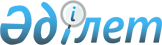 "2016 жылға мектепке дейінгі тәрбиемен оқытуға мемлекеттік білім беру тапсырысын, жан басына шаққандағы қаржыландыру және ата-ананың ақы төлеу мөлшерлерін бекіту туралы" Шиелі ауданы әкімдігінің 2016 жылғы 02 қыркүйектегі №871 қаулысына өзгеріс енгізу туралы
					
			Мерзімі біткен
			
			
		
					Қызылорда облысы Шиелі ауданы әкімдігінің 2016 жылғы 25 қазандағы № 902 қаулысы. Қызылорда облысының Әділет департаментінде 2016 жылғы 26 қазанда № 5631 болып тіркелді. Қолданылу мерзімінің аяқталуына байланысты тоқтатылды      "Қазақстан Республикасындағы жергілікті мемлекеттік басқару және өзін-өзі басқару туралы" Қазақстан Республикасының 2001 жылғы 23 қаңтардағы Заңына және "Білім туралы" Қазақстан Республикасының 2007 жылғы 27 шілдедегі Заңының 6-бабының 4-тармағының 8-1) тармақшасына сәйкес Шиелі ауданының әкімдігі ҚАУЛЫ ЕТЕДІ:

      1. "2016 жылға мектепке дейінгі тәрбие мен оқытуға мемлекеттік білім беру тапсырысын, жан басына шаққандағы қаржыландыру және ата-ананың ақы төлеу мөлшерлерін бекіту туралы" Шиелі ауданы әкімдігінің 2016 жылғы 02 қыркүйектегі № 871 қаулысына (нормативтік құқықтық актілерді мемлекеттік тіркеу тізілімінде 5589 нөмірімен тіркелген, 2016 жылы 09 қыркүйекте "Әділет" ақпараттық құқықтық жүйесінде жарияланған) мынадай өзгеріс енгізілсін:

      аталған қаулының 1, 2 - қосымшалары осы қаулының 1, 2 қосымшаларына сәйкес жаңа редакцияда жазылсын.

      2. Осы қаулының орындалуын бақылау Шиелі ауданы әкімінің орынбасары А. Есмахановқа жүктелсін.

      3. Осы қаулы алғашқы ресми жарияланған күнінен бастап қолданысқа енгізіледі және 2016 жылдың 1 қаңтарынан бастап пайда болған қатынастарға таралады.

 2016 жылға мектепке дейінгі тәрбие мен оқытуға мемлекеттік білім беру тапсырысы 2016 жылға жан басына шаққандағы қаржыландыру мөлшері
					© 2012. Қазақстан Республикасы Әділет министрлігінің «Қазақстан Республикасының Заңнама және құқықтық ақпарат институты» ШЖҚ РМК
				
      Шиелі ауданының әкімі

Қ. Сәрсенбаев
Шиелі ауданы әкімдігінің
2016 жылғы “25” қазандағы
№ 902 қаулысына 1- қосымшаШиелі ауданы әкімдігінің
2016 жылғы 02 қыркүйектегі
№ 871 қаулысына 1-қосымша№

Аудан атауы

Мемлекеттік білім беру тапсырысы есебінен мектепке дейінгі ұйымдарға орналастырылатын балалар саны

1

Шиелі ауданы

3790

Шиелі ауданы әкімдігінің
2016 жылғы “25” қазандағы
№ 902 қаулысына қосымшаШиелі ауданы әкімдігінің
2016 жылғы 02 қыркүйектегі
№ 871 қаулысына 2-қосымша№

Аудан атауы

Бір тәрбиеленушіге айына жұмсалатын шығын (теңге)

Бір тәрбиеленушіге айына жұмсалатын шығын (теңге)

1

Шиелі ауданы

Балабақша (мемлекеттік/жеке меншік)

Шағын орталық

1

Шиелі ауданы

24240 теңге

20374 теңге

